Making Our Collections Matter More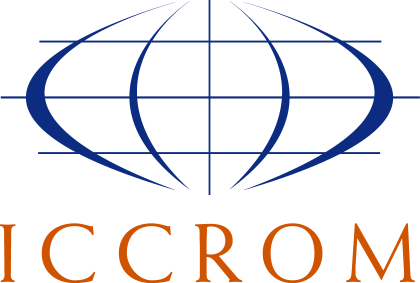 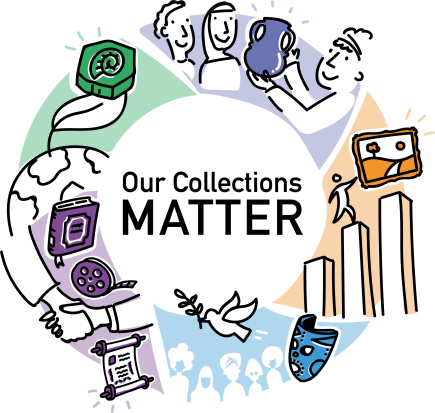 Field projects and capacity development - 2022 Application form1. APPLICANT INFORMATIONFull name:	 		Nationality:	 		Phone (+ area code):	E-mail:	Present occupation:	Type of collections-based institution you work for:	  Institution name:	Address:			Country: 			Website: 			2. COLLECTIONS & SUSTAINABILITY-RELATED INFORMATIONDescribe the types of collections you work with:Describe what social, environmental and/or economic challenges or aspirations your institution wants to address through collections-based work: Have you been working with the Sustainable Development Goals (SDGs)?    In 100 words or less, tell us why you want to take part in this programme:3. OFFICIAL ENDORSEMENTThe undersigned Name of institution: Address: Phone: E-mail: endorses the application of  	This endorsement implies that the institution will support the applicant in undertaking sustainable development-related activities with/around its collections using ICCROM’s Our Collections Matter Toolkit, as well as her/his participation in the bi-monthly online workshops in the course of 2022, as indicated in the call for participation. Signature:  Date:   	I give consent to the processing of my personal data by ICCROM for candidate selection purposes, including the sharing of profiles with partners and for reviewing and evaluating. Data will be also processed to promote new courses, internships, fellowships, programmes, initiatives, projects, events, round tables or other institutional activities or reports of ICCROM and/or its partners. Users can, at any time, request the erasure of their data at the following e-mail: data-protection@iccrom.org. I also declare to have read in full and understood ICCROM Privacy Policy, including the specific purposes and legal bases of data processing stated therein.